DATE OF FUNCTION: _____________________________		Serial No.: LH/____/2019LOVING HEART MULTI-SERVICE CENTRE (JURONG)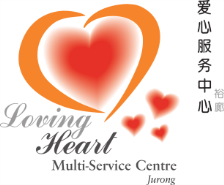 Block 316 Jurong East Street 32 #01-279 Singapore 600316Contact: 6567 4166		Fax: 6569 7957DONATION & CONTRIBUTION FORMName of Donor / Organisation: ____________________________________________________________Residential Address		: _____________________________________________________________				  _____________________________________________________________Contact Person		: _____________________________________________________________Contact Number		: ___________________________ (HP)	_______________________ (O)AMOUNT DONATED		: $ ____________________________	Payment Type			: CASH / CHEQUE			Cheque No.: _____________________Tax- Exempted Receipt	: Yes / No				Receipt No.: _____________________Name of Function		: _____________________________________________________________Event Venue			: _____________________________________________________________Name of staff / Signature	: _____________________________________________________________Details / Information		: _____________________________________________________________DONATION / CONTRIBUTION RECEIVED BY:-Name of Receiver / Signature: ____________________________________________________________Designation			: _____________________________________________________________Date				: _____________________________________________________________Cash / Cheque Deposited on	: _____________________________________________________________